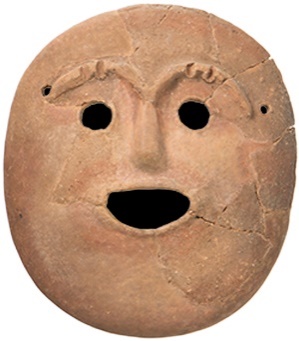 仏並遺跡出土土面【問１】　土面さんがみつかったがあるのはなにでしょうか？　（１）市　（２）市　（３）市【問２】　土面さんはなにとにみつかったでしょうか？　（１）ピスタチオ　（２）マリトッツォ　（３）縄文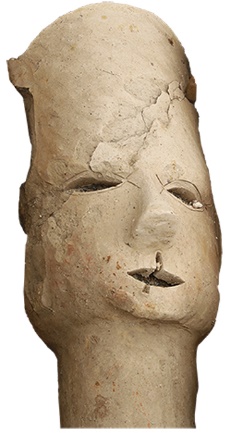 【問３】　土面さんはうまれですが、縄文時代はどれぐらいいたでしょうか？　（１）100ぐらい　（２）1000年ぐらい　（３）6000年以上【問４】　土面さんと同じく、縄文時代に作られた土の人形はなんというでしょうか？　（１）　（２）　（３）【問５】　土面さんのレプリカが展示されているのはどこでしょうか？ちなみにすべての博物館です　（１）いずみの　（２）　（３）つ